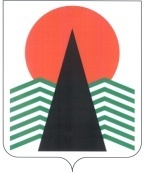  Администрация Нефтеюганского районаМуниципальная комиссияпо делам несовершеннолетних и защите их правПОСТАНОВЛЕНИЕ № 2813 мая 2021 года, 10 – 00 ч. г. Нефтеюганск, 3мкрн., д. 21, каб. 430зал совещаний администрации Нефтеюганского района,(сведения об участниках заседания указаны в протоколе №23 заседания МКДН и ЗП Нефтеюганского района)  Об итогах эффективности деятельности органов местного самоуправления муниципальных образований Ханты – Мансийского автономного округа - Югры в области реализации ими переданных для исполнения отдельных государственных полномочий по созданию и осуществлению деятельности муниципальных комиссий по делам несовершеннолетних и защите их прав, а также деятельности субъектов системы профилактики безнадзорности и правонарушений несовершеннолетних Ханты-Мансийского автономного округа - Югры, органов местного самоуправления муниципальных образований, организаций и учреждений по профилактике жестокого обращения с несовершеннолетними, оказанию помощи детям и подросткам, подвергшимся жестокому обращению, а также по профилактике семейного неблагополучия и социального сиротства в 2020 году  Во исполнение пункта 5.1 постановления комиссии по делам несовершеннолетних и защите их прав при Правительстве Ханты - Мансийского автономного округа – Югры №11 от 24.03.2021  заслушав и обсудив  итоги эффективности деятельности органов местного самоуправления муниципальных образований Ханты-Мансийского автономного округа - Югры в области реализации ими переданных для исполнения отдельных государственных полномочий по созданию и осуществлению деятельности муниципальных комиссий по делам несовершеннолетних и защите их прав, а также деятельности субъектов системы профилактики безнадзорности и правонарушений несовершеннолетних  автономного округа, органов местного самоуправления муниципальных образований, организаций и учреждений по профилактике жестокого обращения с несовершеннолетними, оказанию помощи детям и подросткам, подвергшимся жестокому обращению, а также по профилактике семейного неблагополучия и социального сиротства в 2020 году,  муниципальная комиссия установила:Деятельность органов и учреждений системы профилактики безнадзорности и правонарушений несовершеннолетних муниципальных образований Ханты - Мансийского автономного округа – Югры ежегодно анализируется по направлениям:1. Оценка эффективности деятельности органов местного самоуправления в области реализации ими переданных для исполнения отдельных государственных полномочий по созданию и осуществлению деятельности муниципальных комиссий по делам несовершеннолетних и защите их прав (7 показателей); 2. Оценка эффективности субъектов системы профилактики безнадзорности и правонарушений несовершеннолетних Ханты-Мансийского автономного округа – Югры, органов местного самоуправления муниципальных образований Ханты-Мансийского автономного округа – Югры, организаций и учреждений по профилактике жестокого обращения с несовершеннолетними, оказанию помощи детям и подросткам, подвергшимся жестокому обращению, а также по профилактике семейного неблагополучия и социального сиротства (10 показателей). По итогам деятельности муниципальных комиссий в 2019-2020 годы  Нефтеюганский район имеет три неэффективных показателя:- «доля несовершеннолетних, исключенных из реестра находящихся  в социально опасном положении в связи с положительной динамикой, в общем количестве несовершеннолетних, находящихся в социально опасном положении»  (всего с учета снято 29 несовершеннолетних, из них 24  с исправлением поведения (83%), 3 – в связи с переменой места жительства, 1 – с достижением совершеннолетия, 1- эмансипация, 2019 год – всего снято 27 из них 25 (92,5%) по положительной реабилитации); - «доля семей, исключенных из реестра находящихся в социально опасном положении в связи с положительной динамикой, в общем количестве семей,  находящихся в социально опасном положении»  (всего снято 26 семей, из них 18 в связи с устранением СОП (69,23%), 6 - перемена места жительства, 1- лишение родительских прав, 1-в связи со смертью родителя; 2019 год – 38 снято, из них 29 семей (76,3%) по устранению СОП);- «доля  несовершеннолетних участников преступлений в общем количестве несовершеннолетних, достигших возраста 14 лет, проживающих в муниципальном образовании»  (2020 год – 12 преступлений, 2019 год - 2). По итогам деятельности субъектов системы профилактики за 2019-2020 годы Нефтеюганский района имеет пять неэффективных показателей:  - «численный показатель детей, оставшихся без попечения родителей, выявленных по причине лишения либо ограничения их родителей в родительских правах»  (2020 г. – 3 семьи/8 детей, в 2019 г. – 3 семьи/6 детей);  - «доля несовершеннолетних, исключенных из реестра находящихся   в социально опасном положении в связи с положительной динамикой, в общем количестве несовершеннолетних, находящихся в социально опасном положении»;  - «доля семей, исключенных из реестра находящихся в социально опасном положении в связи с положительной динамикой, в общем количестве семей,  находящихся в социально опасном положении»;  - «численный показатель суицидальных попыток, совершенных несовершеннолетними, проживающими на территории муниципального образования»  (2020 г. – 2, 2019 г. -0);- «численный показатель детей, погибших в результате управляемых причин»   (2020 г. – 2, 2019 г. -0). В соответствии с Рейтингом муниципальных образований в сфере профилактики безнадзорности и правонарушений несовершеннолетних за 2020 год Нефтеюганский район получил 74 балла – 5  место среди муниципальных районов (2019 г. - 93 балла / 1-ое место среди муниципальных районов).	Во исполнение статьи 2 Федерального закона от 24.06.199 №120-ФЗ «Об основах системы профилактики безнадзорности и правонарушений несовершеннолетних»,  в целях повышения эффективности профилактической работы, муниципальная комиссия по делам несовершеннолетних и защите их прав Нефтеюганского района п о с т а н о в и л а: 	1. Информацию об итогах эффективности деятельности органов местного самоуправления муниципальных образований  Ханты-Мансийского автономного округа - Югры в области реализации ими переданных для исполнения отдельных государственных полномочий по созданию и осуществлению деятельности муниципальных комиссий по делам несовершеннолетних и защите их прав; а также деятельности субъектов системы профилактики безнадзорности и правонарушений несовершеннолетних Ханты-Мансийского автономного округа - Югры, органов местного самоуправления муниципальных образований  Ханты-Мансийского автономного округа - Югры, организаций и учреждений по профилактике жестокого обращения с несовершеннолетними, оказанию помощи детям и подросткам, подвергшимся жестокому обращению, а также по профилактике семейного неблагополучия и социального сиротства в 2020 году, принять к сведению.	Срок:  13 мая 2021 года.	2.  Утвердить план дополнительных мероприятий на 2021 год по достижению эффективных показателей деятельности органов и учреждений системы профилактики безнадзорности и правонарушений несовершеннолетних (приложение).	Срок:  13 мая 2021 года.	3. Ответственным исполнителям плана дополнительных мероприятий на 2021 год по достижению эффективных показателей деятельности органов и учреждений системы профилактики безнадзорности и правонарушений несовершеннолетних направить отчет об исполнении в муниципальную комиссию по делам несовершеннолетних и защите их прав.	Срок: до 20 декабря 2021 года.	4. Контроль за исполнением постановления возложить на заместителя председателя муниципальной комиссии по делам несовершеннолетних и защите их прав Нефтеюганского района.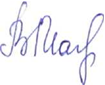 Председательствующий                                            В.В. МалтаковаПриложение  к постановлению МКДН и ЗП Нефтеюганского районаот 13.05.2021  №28План дополнительных мероприятий на 2021 года по достижению эффективных показателей деятельности органов и учреждений системы профилактики безнадзорности и правонарушений несовершеннолетнихОтветственные исполнители:УСЗН – Управление социальной защиты населения по г. Нефтеюганску и Нефтеюганскому району;НРКЦСОН – бюджетное учреждение Ханты-Мансийского автономного округа – Югры «Нефтеюганский районный комплексный центр социального обслуживания населения»;РЦ – бюджетное учреждение Ханты-Мансийского автономного округа – Югры «Нефтеюганский реабилитационный центр для детей и подростков с ограниченными возможностями»;ДОиМП – департамент образования и молодежной политики Нефтеюганского района;ДКиС – департамент культуры и спорта Нефтеюганского района;ОпОиП – отдел по опеке и попечительству администрации Нефтеюганского района;ТО «Культура» - творческое объединение «Культура»;КУ «НЦЗН» - казенное учреждение Ханты-Мансийского автономного округа – Югры «Нефтеюганский центр занятости населения»;ОМВД – Отдел Министерства внутренних дел России по Нефтеюганскому району;МКДН и ЗП – муниципальная комиссия по делам несовершеннолетних и защите их прав Нефтеюганского района.№ п/пНаименование  мероприятияНаименование  мероприятияСрок исполненияЦелевая аудиторияОтветственные исполнители Мероприятия, направленные на повышение качества условий жизнималообеспеченных семей с детьми Мероприятия, направленные на повышение качества условий жизнималообеспеченных семей с детьми Мероприятия, направленные на повышение качества условий жизнималообеспеченных семей с детьми Мероприятия, направленные на повышение качества условий жизнималообеспеченных семей с детьми Мероприятия, направленные на повышение качества условий жизнималообеспеченных семей с детьми Мероприятия, направленные на повышение качества условий жизнималообеспеченных семей с детьми№ п/п№ п/пНаименование  мероприятияСрок исполненияЦелевая аудиторияОтветственные исполнители11Предоставление мер социальной поддержки семьям с детьми, находящимися в трудной жизненной ситуацииВ течение годаСемьи в трудной жизненной ситуации  УСЗН, НРКЦСОН22Информирование о перечне предоставления социальных услуг и видах социальной поддержки семей с детьми (официальные сайты учреждений, страницы сообществ ВКонтакте, памятки)В течение годаЖители районаУСЗН, НРКЦСОН33Организация социального сопровождения семей с детьмиВ течение годаСемьи с детьми, находящиеся в трудной жизненной ситуацииНРКЦСОН55Акция: «Помоги пойти учиться», в том числе организация работы горячей линии по вопросам обучения несовершеннолетнихАвгуст-сентябрьСемьи и дети, находящиеся в трудной жизненной ситуацииОрганы и учреждения системы профилактики66Профессиональное обучение, дополнительное профессиональное образование и стажировка женщин с детьми до 3-х летВ течение годаЖенщины с детьмидо 3-х лет, в том числе находящиеся в СОПКУ «НЦЗН»77Развитие социального волонтерстваВ течение годаЖители районаотдел по делам молодежи ДОиМП, НРКЦСОН88Прокат коньков, лыж, теннисного оборудования, спортивного инвентаря на безвозмездной основеВ течение годаМногодетные семьи, несовершеннолетние, находящиеся в социально опасном положенииДКиС(Учреждения спорта)Мероприятия, направленные на сохранение семейной средыразвития и воспитания детейМероприятия, направленные на сохранение семейной средыразвития и воспитания детейМероприятия, направленные на сохранение семейной средыразвития и воспитания детейМероприятия, направленные на сохранение семейной средыразвития и воспитания детейМероприятия, направленные на сохранение семейной средыразвития и воспитания детейМероприятия, направленные на сохранение семейной средыразвития и воспитания детей11Размещение в социальных сетях социальной рекламы, направленной на популяризацию семейных ценностейВ течение годаЖители района ОпОиП,  НРКЦСОН22Проведение семинаров, круглых столов, тренингов, направленных на усиление роли семьи, формирование семейных ценностей В течение годаЗамещающие семьиОпОиП,  НРКЦСОН33Размещение  в СМИ специального репортажа о приемных семьях Нефтеюганского района с целью пропаганды семейных форм устройства детей-сиротВ течение годаЖители районаОпОиП44Поселковые и общерайонные мероприятия, посвященные праздничным и памятным датам (День Победы, Международный день защиты детей, День Памяти и скорби, День любви, семьи и верности, день поселков, День нефтяников, День знаний, Новый год и др.)В течение годаЖители районаДКиС, ТО «Культура», ДОиМП55Марафон семейного волонтерства Май-июньМолодые семьи с детьмиДОиМП66Конкурсная программа «Семейные добрые игры»Май-июньМолодые семьи с детьмиДОиМП77Районный фестиваль семейного волонтерства «Добрый дом»августМолодые семьи с детьмиДОиМП88Организация работы консультативных пунктов в образовательных организациях, оказывающих бесплатную психолого-педагогическую помощь родителям (законным представителям) по вопросам обучения, воспитания и развития детейВ течение годаРодители (законные представители) обучающихсяДОиМП99Мастер-класс по изготовлению поделок «Для мамы»Ноябрь Дети из семей находящихся на социальном сопровождении (СОП) НРКЦСОН1010Клуб общения для родителей, имеющих проблемы в воспитании детей, проведение групповых занятий: «Семейный фактор социальной дезадаптации   несовершеннолетних», «Как мы воспитываем своих детей», «Родительские позиции и стили взаимодействия с детьми», «Семья -  убежище души»2, 4 кварталРодители  НРКЦСОН1111«Экология души – уроки духовно-нравственного воспитания» с участием священнослужителя3 кварталДети и подростки СОП НРКЦСОН1212Размещение в средствах массовой информации, в социальных сетях информаций, публикаций, памяток, брошюр по вопросам воспитания детей, анонсов мероприятий для семей с детьмиВ течение года Жители районаВсе органы и учреждения1313Семейный турнир по шашкамапрельСемьи с детьмиДКиС1414Час общения с родителями(видеоролик) «Как уберечь ребенка от пагубных привычек»апрельРодителиТО  «Культура»1515Фотоконкурс «Волшебный мир семейного счастья»май Жители районаТО  «Культура»1616Акция «День семейных древонасаждений» (высадка деревьев)май Жители районаТО  «Культура»1717Выставка детского рисунка и плакатов, посвященных Международному дню борьбы с наркоманией «Мы выбираем жизнь»июньДети и подросткиТО  «Культура»1818Оздоровительная игровая программа ко Дню защиты детей «Крутой ребёнок»июньДети ТО  «Культура»1919Народное гуляние «На гребне успеха»июнь Жители районаТО  «Культура»2020Торжественное мероприятие «Семья-единство помыслов и дел»июль Жители районаТО  «Культура»2121Спортивно-игровая программа, посвящённая Дню семьи, любви и верности «Дружная семья – это счастье!»июльСемьи с детьмиТО  «Культура»2222Развлекательная программа «Ромашка - символ любви и верности»июльЖители района ТО  «Культура»2323Шоу – программа «Дружная семейка»сентябрь Жители районаТО  «Культура»2424Игровая программа «Кто кого или подросток в мире вредных привычек»сентябрь Подростки ТО  «Культура»2525Час общения с родителями(видеоролик) «Каждый родитель должен знать»октябрь Родители  ТО  «Культура»2626Акция «Берегите старость»октябрьЖители районаТО  «Культура»2727Фотоконкурс «А у нас в семье...»ноябрьЖители районаТО  «Культура»2828Фестиваль национальных семей «Единство в семье»ноябрь.Жители района ТО  «Культура»2929Выставка детского рисунка в рамках празднования Дня матери «За всё тебя благодарю»ноябрьДети и подросткиТО  «Культура»3030Игровая программа «Наша семья за здоровый образ жизни»декабрьСемьи с детьмиТО  «Культура» Мероприятия, направленные на создание условий для самореализации детей и профилактику асоциального, девиантного поведения, в том числе включение детей, находящихся в трудной жизненной ситуации и социально опасном поведении, в волонтерскую деятельность Мероприятия, направленные на создание условий для самореализации детей и профилактику асоциального, девиантного поведения, в том числе включение детей, находящихся в трудной жизненной ситуации и социально опасном поведении, в волонтерскую деятельность Мероприятия, направленные на создание условий для самореализации детей и профилактику асоциального, девиантного поведения, в том числе включение детей, находящихся в трудной жизненной ситуации и социально опасном поведении, в волонтерскую деятельность Мероприятия, направленные на создание условий для самореализации детей и профилактику асоциального, девиантного поведения, в том числе включение детей, находящихся в трудной жизненной ситуации и социально опасном поведении, в волонтерскую деятельность Мероприятия, направленные на создание условий для самореализации детей и профилактику асоциального, девиантного поведения, в том числе включение детей, находящихся в трудной жизненной ситуации и социально опасном поведении, в волонтерскую деятельность Мероприятия, направленные на создание условий для самореализации детей и профилактику асоциального, девиантного поведения, в том числе включение детей, находящихся в трудной жизненной ситуации и социально опасном поведении, в волонтерскую деятельность11Акция, приуроченная ко дню без табака «Здоровье – это часть успеха»майДети, находящиеся в трудной жизненной ситуацииРЦ22Соревнования по дворовому футболу, посвященные Дню РоссиииюньДети и подросткиДКиС (Спортивные учреждения)33Акция, приуроченная к Международному дню борьбы с наркоманией и незаконным оборотом наркотиков «Что такое хорошо? Что такое плохо?июньДети, находящиеся в трудной жизненной ситуацииРЦ44Лекция-дискуссия «В ответе за свои поступки»июньДети и подростки, находящиеся в трудной жизненной ситуацииНРКЦСОН55Соревнования «Школа безопасности» среди обучающихся общеобразовательных организаций сентябрьУчащиеся школ районаДОиМП55Мониторинг «ленты активности» несовершеннолетних в социальных сетях на предмет соблюдения информационной безопасности, в том числе своевременное реагирование при вступление в социально опасные группы и сообществаВ течение годаДети и подросткиДОиМП, кибердружиныПлан мероприятий, направленных на улучшение положения детей, находящихся в конфликте с законом, включение их в социально значимую деятельность, внедрение и расширение практики наставничества, в том числе с использованием потенциала семей, вышедших из трудной жизненной ситуацииПлан мероприятий, направленных на улучшение положения детей, находящихся в конфликте с законом, включение их в социально значимую деятельность, внедрение и расширение практики наставничества, в том числе с использованием потенциала семей, вышедших из трудной жизненной ситуацииПлан мероприятий, направленных на улучшение положения детей, находящихся в конфликте с законом, включение их в социально значимую деятельность, внедрение и расширение практики наставничества, в том числе с использованием потенциала семей, вышедших из трудной жизненной ситуацииПлан мероприятий, направленных на улучшение положения детей, находящихся в конфликте с законом, включение их в социально значимую деятельность, внедрение и расширение практики наставничества, в том числе с использованием потенциала семей, вышедших из трудной жизненной ситуацииПлан мероприятий, направленных на улучшение положения детей, находящихся в конфликте с законом, включение их в социально значимую деятельность, внедрение и расширение практики наставничества, в том числе с использованием потенциала семей, вышедших из трудной жизненной ситуацииПлан мероприятий, направленных на улучшение положения детей, находящихся в конфликте с законом, включение их в социально значимую деятельность, внедрение и расширение практики наставничества, в том числе с использованием потенциала семей, вышедших из трудной жизненной ситуации11Реализация программы по реабилитации несовершеннолетних находящихся в конфликте с законом «Фарватер»В течение годаДети, находящиеся в конфликте с закономНРКЦСОН22Организация трудоустройства несовершеннолетних, находящихся в социально опасном положенииВ течение годаДети, находящиеся в конфликте с закономНЦЗН, ДОиМП33Реализация проекта «Вместе с наставником», направленный на организацию досуга, обучение творческим навыкам, проведение мастер – классов по творчеству вместе с наставникамиВ течение годаДети, находящиеся в конфликте с закономДОиМП44Соревнования среди дворовых команд на Кубок "Дружба народов" посвященное Дню РоссиииюньДети и подросткиДКиС (Спортивные учреждения)55Спортивная эстафета ко дню борьбы с наркоманией «Здоровым быть - здорово»июньДети и подростки, находящиеся в СОПДКиС (Спортивные учреждения)66Спортивная эстафета среди детей, в рамках организации летнего отдыха «Здоровье – энергия твоей жизни»»июль Дети и подросткиДКиС (Спортивные учреждения)77Акция в рамках дискотеки на льду «Мои права и мои обязанности»сентябрьДети и подросткиДКиС (Спортивные учреждения)88Открытое первенство гп. Пойковский по хоккею с шайбой среди команд 2008-2009г.р. (в качестве волонтеров)ноябрьДети, находящиеся в конфликте с закономДКиС (Спортивные учреждения)99Спортивная эстафета ко «Дню народного единства»Ноябрь Дети и подросткиДКиС (Спортивные учреждения)1010Сопровождение детей, оказавшихся в социально опасном положении и испытывающих трудности в усвоении образовательных программВ течение годаДети и подростки, находящиеся в СОПДОиМП (Образовательные организации)1111Организация мероприятий по вовлечению несовершеннолетних во внеурочную и дополнительную деятельность (дни открытых дверей учреждений дополнительного образования, размещение в СМИ анонсов мероприятий, организация отчетных мероприятий с привлечением родителей и несовершеннолетних  и т.д.)В течение годаОбучающиеся школ и их родителиДОиМП1212Проведение районного конкурса по правовому воспитанию несовершеннолетних, формированию законопослушного поведения и здорового образа жизни4 кварталОбучающиеся школ районаМКДН и ЗП, ДОиМП1313Районные совещания, круглые столы по вопросам профилактики безнадзорности и правонарушений несовершеннолетнихНе менее 2 раз в годСпециалисты органов и учреждений системы профилактикиМКДН и ЗП1414Размещение в СМИ, социальных сетях социальной рекламы, памяток, информаций по вопросам предупреждения чрезвычайных происшествий с несовершеннолетними, профилактике правонарушений и преступлений в подростковой средеВ течение годаЖители районаМКДН и ЗП1515Организация и проведение оперативно-профилактических мероприятий на территории Нефтеюганского района по предупреждению правонарушений и преступлений среди несовершеннолетних и в отношении нихВ течение годаЖители районаОМВД России по Нефтеюганскому району1616Районное мероприятие по итогам общественной и добровольческой деятельности в Нефтеюганском районе «ДоброПати»декабрьВолонтеры и добровольцыДОиМП Мероприятия, направленные на формирование ответственного отношения граждан к семейным и родительским обязанностям, обеспечение комплексной безопасности несовершеннолетних Мероприятия, направленные на формирование ответственного отношения граждан к семейным и родительским обязанностям, обеспечение комплексной безопасности несовершеннолетних Мероприятия, направленные на формирование ответственного отношения граждан к семейным и родительским обязанностям, обеспечение комплексной безопасности несовершеннолетних Мероприятия, направленные на формирование ответственного отношения граждан к семейным и родительским обязанностям, обеспечение комплексной безопасности несовершеннолетних Мероприятия, направленные на формирование ответственного отношения граждан к семейным и родительским обязанностям, обеспечение комплексной безопасности несовершеннолетних Мероприятия, направленные на формирование ответственного отношения граждан к семейным и родительским обязанностям, обеспечение комплексной безопасности несовершеннолетних11Реализация проекта Агаты Голиковой г.п. Пойковский, «Мамино счастье: Как пережить декрет?»Апрель-ноябрьМолодые мамыОтдел по делам молодежи ДОиМП22Реализация проекта Ульяны Боровковой, с.п. Каркатеевы, «Эколого-патриотический проект «Дерево семейной памяти»Апрель-августЖители районаОтдел по делам молодежи ДОиМП33Функционирование на территории района консультационных центров и единого справочного телефона по вопросам организации отдыха и оздоровления детей в каникулярный периодМай-сентябрьЖители районаДОиМП44Инновационные формы работы с родителями «Мы такие разные, этим и прекрасны». Тематическое мероприятие, посвященное международному Дню семьи.МайСемьи с детьмиТО «Культура»55Муниципальное районное родительское собрание по вопросам обеспечения безопасности несовершеннолетнихМайРодители МКДН и ЗП66Мероприятия, посвящённые Дню ОтцаиюньМолодые семьи с детьмиОтдел по делам молодежи ДОиМП77Мероприятия, посвящённые Дню МатериноябрьМолодые семьи с детьмиОтдел по делам молодежи ДОиМП88Практикум «Каждый родитель должен знать»3 кварталСемьи с детьми, находящимися в трудной жизненной ситуацииНРКЦСОН99Организация мероприятий «Крепкая семья, «Любить или воспитывать», «Ответственное отцовство»МайИюльСемьи с детьми, находящимися в трудной жизненной ситуацииНРКЦСОН1010Размещение в социальных сетях социальной рекламы, направленной на популяризацию ответственного родительстваВ течение годаЖители районаОпОиП1111Организация обучения родителей основам детской психологии и педагогике по программе «Югорская семья – компетентные родители», направленной на повышение общественного престижа семейного образа жизни, традиционных семейных ценностей и ответственного родительстваВ течение годаРодители учащихся школ района и воспитанников ДОУДОиМП1212Организация и проведение конкурсно-развлекательного проекта «Папа может!»августродителиДОиМП1313Организация и проведение конкурс-но-развлекательного проекта «мама-Фест»августродителиДОиМП1414Привлечение некоммерческих организаций, представителей общественных организаций для участия в межведомственной работе с родителями, лишенными либо ограниченными в родительских правах, направленной на восстановление их в родительских правахВ течение годаРодители, лишенные (ограниченные) родительских правОпОиПНРКЦСОН1515Проведение ежегодных собраний опекунов и попечителей, приемных родителей с привлечением представителей правоохранительных органовВ течение годаЗамещающие семьиОпОиП1616Соревнования по волейболу, приуроченные к Месяцу СемьииюньЖители районаДКиС (Спортивные учреждения)1717Семейный турнир по Быстрым шахматам «Моя шахматная семья»июньСемьи с детьмиДКиС (Спортивные учреждения)1818Спортивные состязания для семей в рамках празднования дня памяти Александра НевскогосентябрьСемьи с детьмиДКиС (Спортивные учреждения)1919Фестиваль ГТОоктябрьЖители районаДКиС (Спортивные учреждения)2020Дискотека на льду для семей с детьми ноябрьСемьи с детьмиДКиС (Спортивные учреждения)2121Проведение Районного конкурса вокального и инструментального исполнительства «Шаги к успеху»НоябрьЖители районаТО «Культура»2222Тематическое мероприятие, посвященное Дню матери «Целуйте руки матерям».НоябрьСемьи с детьмиТО «Культура»2323Выставка рисунков учащихся «Художественного» отделения, посвященная дню МатериНоябрьВоспитанники учрежденияТО «Культура»2424Организация информирования детей и их родителей (законных представителей), педагогов о работе «телефона доверия», служб социальной помощи детям, центров медико-социальной профилактики учреждений оказывающих социальные медицинские, социально-психологические услуги детям и взрослымВ течение годаЖители районаВсе структуры системы профилактики2525Акция «Безопасное детство»   по предупреждению чрезвычайных ситуаций с несовершеннолетними   Июнь-августДети и подросткиВсе структуры системы профилактики2626Организация и проведение профилактических рейдовых мероприятий специалистами органов и учреждений системы профилактики с привлечением родительской общественности с целью выявления мест повышенной опасностиВ течение годаЖители района МКДН и ЗП,ОМВД, ДОиМП, НРКЦСОН